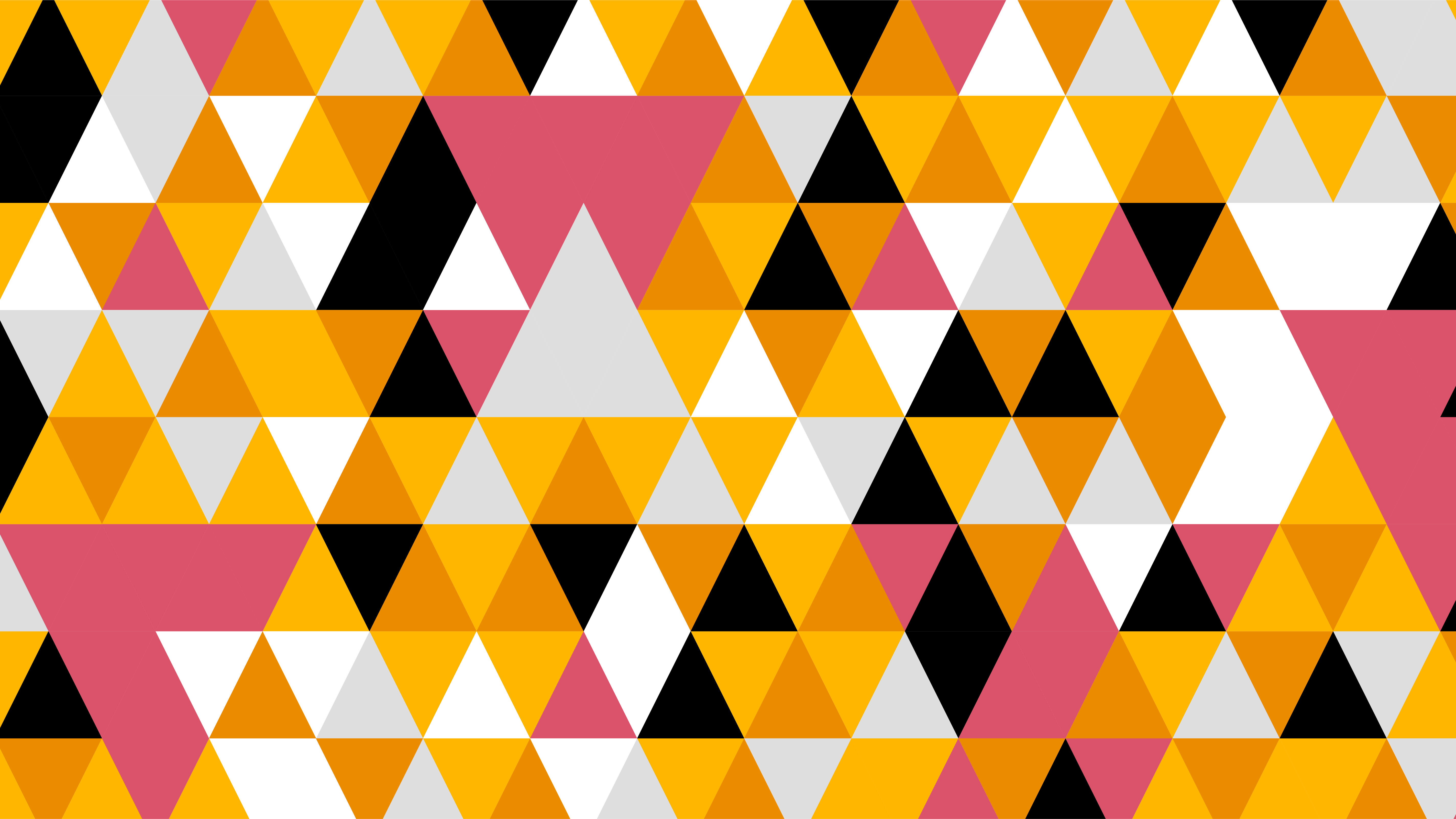 「資誠永續影響力獎」係由資誠永續發展服務公司與坎城國際創意節（Cannes Lions International Festival of Creativity）台灣官方代表共同主辦，秉持「善用故事力，創造影響力」的核心理念，以2分鐘的永續專案影片，展現參獎單位如何以善創意啟發人心，進而透過說故事的影像影響力，解決問題、帶來改變、擴大議題關注度，並呼應聯合國永續發展目標（SDGs）。　　自2021年開始，資誠永續影響力獎擴大舉辦，參獎組別除了鎖定企業及其所屬基金會的「企業永續組」之外，新增「社會創新組」，廣邀政府部門、大專院校、非營利組織、社會企業、地方創生團隊等團體報名參加，希望鼓勵企業與社會團體善用核心競爭力，創造更多感動人心的故事，引發更多利害關係人的認同，營造共益共好的永續影響力！ 參加資格凡於台灣營業／登記立案之企業／法人組織、政府機構、大專院校、非營利組織、社會企業、地方創生團隊等均可報名相對應的組別，提交參賽影片。依據參賽單位性質，請於下列組別中擇一報名企業永續組：於台灣營業或登記立案之企業、組織、企業所屬非營利組織。社會創新組：政府機構、大專院校、醫療機構、非營利組織（非企業所屬）、社會企業與地方創生團隊等。辦法說明參賽單位於參加本活動時即視為同意本活動辦法之各項規定，請詳閱本活動辦法。參賽所提供之影像、音樂素材需為原創作品或其他合法取得授權之影音，若有涉及相關法律責任，或侵害他人之權利者，除取消參賽或得獎資格，追回所得獎項，並由參賽者自行負擔法律責任，與主辦單位無關，並應對主辦單位因此所造成之損害負賠償責任。參賽作品不得涉及暴力、色情、犯罪、侵犯隱私權、詆毀及人身攻擊等不當內容，如發現上述情形者，本公司有權取消或終止該作品之參賽資格。參賽作品概不退還，請自行留存備份，參賽單位繳交作品同時，須同意無償授權本公司得為非營利目的下載或公開展示等。請詳閱活動重要日期，與報名窗口聯繫，於期限內將影片上傳至指定連結。以上若有未盡之處將由主辦單位以對本獎項最良善之方式處理。重要日程參獎說明會：2022年5月13日書面報名表及報名費繳交截止日：2022年8月5日影片繳交截止日：2022年9月9日評選結果通知：2022年10月上旬頒獎典禮：2022年10月下旬獎項類別與評選機制評選機制：本獎項設置評審委員會，以影像所呈現之專案故事力、創新力、影響力三個面向進行評選。故事力（30%）：藉由2分鐘的影像，清楚並完整呈現永續創意專案內容。創新力（35%）：參見影片及書面報名表內容，是否以創新做法改變現狀，解決問題，傳遞永續正面價值。影響力（35%）：永續專案執行過程中，所產生的社會影響力、後續加乘效益與社會共鳴。獎項：評審將依作品整體呈現與專案影響力敘獎，企業永續組及社會創新組分開評選，兩組各設有金獎、銀獎、銅獎：發揮單位核心專長創造正面影響力，並呼應全球永續發展目標，且影像敘事流暢感動人心之永續專案影像作品。特別獎項：於文化、教育、社會、環境、公司治理等特定面向最為突出的作品，設置特別獎項予以表揚。報名方式與資料規格說明書面報名表：請填妥後附報名表，以Word格式繳交至tw_csrservice@pwc.com，報名表格以六頁為限，超過頁數之內容不列入評分範圍。影音著作授權書：請填妥後附影音著作授權書，簽署後掃描為PDF格式，與報名表一同繳交。報名件數限制：同一單位至多報名三件專案影片，各專案之報名表請分別填寫。專案時效：參賽影片之內容，無論是否為長年執行之永續專案，皆須呈現從2021年1月迄今的專案執行現狀（若後續有意以同專案題材參與坎城國際創意節SDGs獎項，請留意影片內容中，於2021年期間執行的專案比重須超過2/3）。報名費：每支參賽影片新台幣一萬元整（含稅）。 繳款方式暨繳費憑證：請於書面報名表繳交時，將報名費匯入以下帳戶，並告知匯款日期/帳戶末5碼，主辦單位將於8月下旬提供三聯式發票。 戶　　名：資誠永續發展服務股份有限公司銀行名稱：合作金庫商業銀行  世貿分行金資代碼：006 5056帳　　號：5056-705-105590影片規格：內容：請於影片標示所呼應之聯合國永續發展目標icon，影片架構應包含問題意識、創意解決方法、前後對照、效益說明等四大要素，不限順序、篇幅，仍以說一個好故事為原則。長度：以 2分鐘、即120秒為限。像素：至少為HD 720px（1280（W）×720（H）Pixel Progressive）以上像素 格式：MP4。字幕：請提供中文字幕。以視覺清楚、無馬賽克延遲為原則。檔名：請以「2022_參賽單位簡稱_參賽作品名稱」命名。請提供影像檔案下載連結，或聯繫後述報名窗口；我們將提供報名單位個別專屬雲端空間供上傳。資誠永續影響力獎項相關資訊暨聯繫窗口：活動網頁：https://pwc.to/3b4DQYw資誠永續發展服務公司 tw_csrservice@pwc.com（02）2729-6666企業永續組：林小姐（Annie）#21290／楊小姐（Ashley）#22426社會創新組：張小姐（Sonia）#217012022第六屆資誠永續影響力獎  報名表2022第六屆資誠永續影響力獎影音著作授權書本公司(以下簡稱授權人)參與資誠永續發展服務股份有限公司(以下簡稱資誠)舉辦之「2022第六屆資誠永續影響力獎」，就本公司參賽之影音作品「                                              」(以下簡稱授權標的)，本公司同意條款如下：授權人同意將授權標的永久、不可撤銷、無償及非專屬方式授權資誠、資誠聯合會計師事務所及財團法人資誠教育基金會於「2022第六屆資誠永續影響力獎」相關活動及宣傳管道上，公開播送、公開上映、公開演出、公開展示、公開傳輸以及散佈等方式使用全部或部分之授權標的內容。授權人保證授權標的(包含其中所提及或使用的圖片、表格、照片或其他資料等)，均未侵害他人權利。授權人同意資誠、資誠聯合會計師事務所及財團法人資誠教育基金會於第一條之使用範圍內得引用或標示授權人之名稱。本授權書自授權人簽署之日起生效。此致   資誠永續發展服務股份有限公司授  權  人：負  責  人：地        址：統一編號：簽署日期：2022年_____月______日個人資料蒐集、處理及利用告知聲明「資誠永續發展服務公司、財團法人資誠教育基金會」（以下簡稱「主辦單位」），今為【2022第六屆資誠永續影響力獎】辦理本次競賽及相關聯繫事項、滿意度調查、日後其他活動資訊提供及客戶服務（以下簡稱「蒐集目的」），將蒐集您的姓名、職業、聯絡方式及其他與蒐集目的相關之個人資料，並依個人資料保護法告知您下列事項：個人資料利用之期間、地區、對象及方式：期間：至蒐集目的消滅時止。地區：中華民國境內及境外。對象：主辦單位暨其策略合作夥伴（台灣策略合作夥伴請詳見: https://www.pwc.tw/zh/about-us/locations.html;國外策略合作夥伴請詳見: https://www.pwc.com/gx/en/about/office-locations.html）、 財團法人資誠教育基金會及其他第三方（如資料外包處理或儲存單位等）。方式：以自動化機器或其他非自動化之利用方式。對於您所提供之個人資料，您依法享有查詢或請求閱覽、請求製給複製本、請求補充或更正、請求停止蒐集、處理或利用、請求刪除之權利，如欲行使前述權利，敬請與資誠聯繫（tw_subscription@pwc.com）。如您選擇不提供個人資料或提供不完全時，主辦單位將無法順利為您提供相關訊息，並將影響蒐集目的之遂行。若您位於歐洲經濟區，請至以下網頁閱讀更多告知內容：https://www.pwc.tw/zh/legal-notices/appendix-1.html一、基本資料（單位名稱及作品名稱將使用於新聞稿、獎盃等對外公開文件上）一、基本資料（單位名稱及作品名稱將使用於新聞稿、獎盃等對外公開文件上）單位全名作品名稱參賽組別 企業永續組：於台灣營業或登記立案之企業、組織、企業所屬非營利組織。 社會創新組：政府機構、大專院校、醫療機構、非營利組織（非企業所屬）、社會企業與地方創生團隊等。二、聯絡資料（獎項後續行政事項的聯繫窗口）二、聯絡資料（獎項後續行政事項的聯繫窗口）聯絡人姓名職稱Email聯繫電話視覺影像團隊名稱三、報名費三、報名費匯款日期發票抬頭統一編號發票寄送地址發票收件人四、專案資訊1.專案對應的聯合國永續發展目標SDGs2.問題意識描述（貴單位發現了什麼問題？）3.專案內容描述（此專案進行哪些活動？創造什麼改變？與永續的關聯為何？）4.專案成果與影響力描述（建議盡量以量化說明、可提供相關連結，500字內）五、其他補充資訊1.專案相關的網站連結、新聞報導（請提供較重要的相關連結即可）2.報名競賽影片之公開閱覽連結（若尚無公開連結，填無即可，若影片入圍，將於通知時另行索取可對外公開之連結）